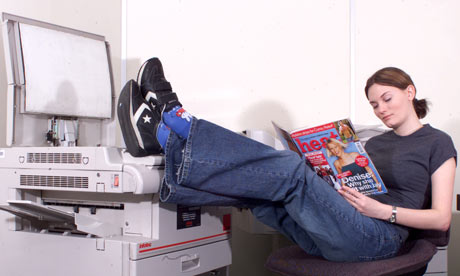 Part 1:  Choose the correct verb from the chart below to complete each of the following sentences. Change the verb tense to match the sentence.1.  Lisa ______________________ a good worker.2.  In this photo, she _________________________  instead of doing her work.  3.  Lisa often ________________________ her company’s clothing regulations.  She should wear business clothing, but she usually _____________ jeans and tennis shoes.4. Lisa usually ___________________________________ her duties as an office assistant.5.  Recently, she ______________________ with her co-workers about an email she sent.  6.  Last week, the manager ___________________________ Lisa about her unacceptable behavior. 7.  I think that the manager ____________________________ her later today.8. Lisa ______________ to think about how important it is to care about her job.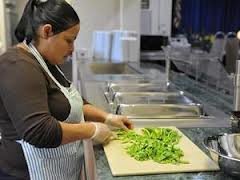 LuisaPart 2:  Look at the picture and answer the questions below. Make sure to use complete sentences. Here are some verbs to help you: prepare, cut, clean, wash, serve, wear, cook, talk, learn, is, etc.1.  Where is Luisa?2.  What did Luisa do a few minutes ago?3.  Do you think she is hardworking or lazy?4.  What work clothes is she wearing?5.  What is she doing right now? _________________________________________________________________________6.  What do you think she enjoys doing at work?_________________________________________________________________________7.  How often do you think her supervisor evaluates her work?_________________________________________________________________________8.  Do you think Luisa will wear gloves when she cooks at home tonight?_________________________________________________________________________violate  = go against/breakperform (negative)arguewarnfire = no jobbe (negative)wearreadneed